UMW / AZ / PN - 124/ 18     		                                                Wrocław, 23.11.2018 r.Informacja z otwarcia ofertNAZWA POSTĘPOWANIAKonserwacja systemu telewizji przemysłowej w domach studenckich „Jubilatka”
i „Bliźniak” oraz w „Stołówce”  przy ul. Wojciecha z Brudzewa 8-12 oraz konserwacja systemu DSO w domu studenckim „Bliźniak” (część A)Utrzymanie w stałej sprawności eksploatacyjnej urządzenia i instalacje systemu monitoringu w obiektach UMW ( część B)W niniejszym postępowaniu do upływu terminu składania ofert wpłynęły do Zamawiającego 4 oferty na część A i 4 oferty na część B.Bezpośrednio przed otwarciem ofert Zamawiający podał kwotę, jaką zamierza przeznaczyć na sfinansowanie przedmiotu zamówienia ( Część A), tj. 44 280,00 zł brutto. ( Część B), tj. 56 088,00 zł bruttoKryteriami oceny ofert  były: - Cena realizacji przedmiotu zamówienia (część A i B)                  – 60 %,- Czas usunięcia awarii od momentu jej zgłoszenia (część A i B)   – 20 %,- Doświadczenie zawodowe min. 1 serwisanta  który posiada                 -     20% certyfikat serwisowy producenta DSO – Audio Tech w Poznaniu ( część A),  min. 1 serwisanta w zakresie obsługi  systemu CCTV ( część B).                          Część AOfertę złożył następujący Wykonawca, wymieniony w Tabeli: Część BOfertę złożyli następujący Wykonawcy, wymienieni w Tabeli: Warunki płatności zgodnie ze wzorem umowy.Z upoważnienia Rektora UMWZ-ca Kanclerza ds. Zarządzania Administracja UMWMgr inż. Katarzyna Błasiak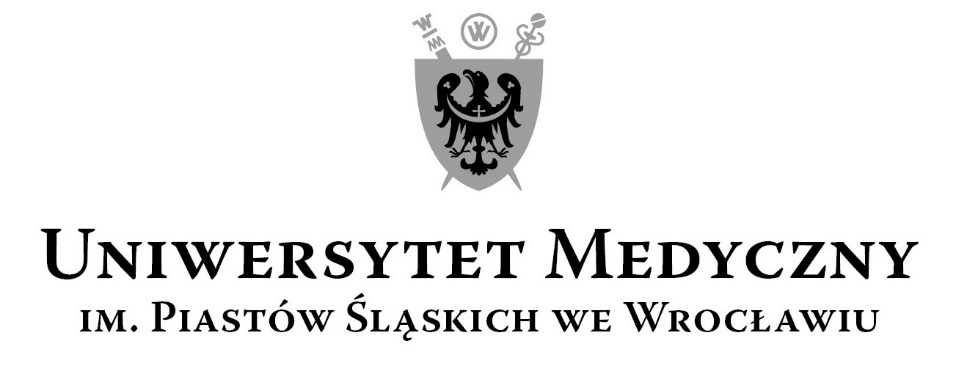 50-367 Wrocław, Wybrzeże L. Pasteura 1Zespół ds. Zamówień Publicznych UMWul. K. Marcinkowskiego 2-6, 50-368 Wrocławfaks 71 / 784-00-45e-mail: jerzy.chadzynski@umed.wroc.pl 50-367 Wrocław, Wybrzeże L. Pasteura 1Zespół ds. Zamówień Publicznych UMWul. K. Marcinkowskiego 2-6, 50-368 Wrocławfaks 71 / 784-00-45e-mail: jerzy.chadzynski@umed.wroc.pl NrWykonawcy, adres Cena realizacji przedmiotu zamówienia brutto w PLNCzas usunięcia awarii od momentu jej zgłoszeniaDoświadczenie zawodowe min. 1 serwisanta  który posiada             certyfikat serwisowy producenta DSO – Audio Tech w Poznaniu1DB SYSTEMPiotr DąbrowskiUl. J. Piłsudskiego 9550-016 Wrocław21 840,0012 godzin         15 lat2Silezjan System SecurityBiuro Ochrony Mienia Sp z o.o.Ul. Centralna 2452-114 Wrocław60 627,0912 godzin         12 lat3Tesla Paweł SzlachtowskiUl. Mieszczańska 1/355-011 Siechnice47 500,0012 godzin         12 lat4Alsat Arkadiusz BartkowskiUl. Lipska 4/151-003 Wrocław75 849,9912 godzinBrak informacji w ofercieNrWykonawcy, adres Cena realizacji przedmiotu zamówienia brutto w PLNCzas usunięcia awarii od momentu jej zgłoszeniaDoświadczenie zawodowe min. 1 serwisant w zakresie obsługi  systemu CCTV          1DB SYSTEMPiotr DąbrowskiUl. J. Piłsudskiego 9550-016 Wrocław61 696,8012 godzin         15  lat2Silezjan System SecurityBiuro Ochrony Mienia Sp z o.o.Ul. Centralna 2452-114 Wrocław18 942,1012 godzin         12 lat3Tesla Paweł SzlachtowskiUl. Mieszczańska 1/355-011 Siechnice42 000,0012 godzin         12 lat4Alsat Arkadiusz BartkowskiUl. Lipska 4/151-003 Wrocław64 058,4012 godzin          12 lat